Send completed expressions of Interest forms to PITC@armaghbanbridgecraigavon.gov.uk no later than 12:00pm on Thursday, 7th October 2021.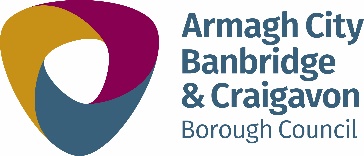 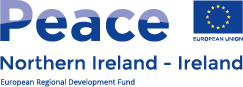 This project is supported by the European Union’s PEACE IV Programme, managed by the Special EU Programmes Body.EXPRESSION OF INTEREST QUESTIONSEXPRESSION OF INTEREST QUESTIONSNameAddressPost CodePhone / Mobile NumberE-mail AddressHow will you benefit from or use the training?  Please give a full answer.Community Background:(CNR) Catholic / Republican / Nationalist (PUL) Protestant / Unionist / Loyalist (BAME) Black / Asian / Minority / EthnicOther  Tell us about other Programmes you have been involved with over the last 2 years that may have been funded by a Peace IV Programme (we understand people may not know they were Peace IV funded)